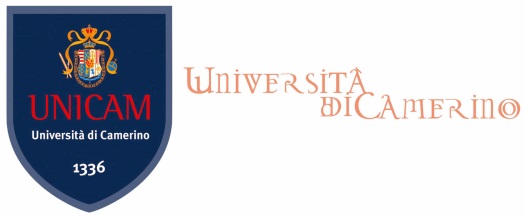 Bando per 1 Borsa di Studio su "Studio geotermico multidisciplinare, rielaborazioni dati e compilazione di un data base relativo all’area di studio nella Puna Argentina"Scadenza: 16 Luglio 2015Responsabile  Prof.ssa Maria Chiara InvernizziGraduatoria  CANDIDATO (Cognome Nome) 	    PUNTEGGIOCamerino, 21 Luglio 2015Fusari Alessandro83,5/100